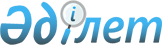 О внесении изменений в решение Кентауского городского маслихата от 19 декабря 2014 года № 209 "О городском бюджете на 2015-2017 годы"
					
			Утративший силу
			
			
		
					Решение Кентауского городского маслихата Южно-Казахстанской области от 28 января 2015 года № 217. Зарегистрировано Департаментом юстиции Южно-Казахстанской области 29 января 2015 года № 2987. Утратило силу в связи с истечением срока применения - (письмо Кентауского городского маслихата Южно-Казахстанской области от 15 января 2016 года № 06-13/11)       Сноска. Утратило силу в связи с истечением срока применения - (письмо Кентауского городского маслихата Южно-Казахстанской области от 15.01.2016 № 06-13/11).

      В соответствии с подпунктом 2) пункта 2 и пунктом 3 статьи 106 Бюджетного кодекса Республики Казахстан от 4 декабря 2008 года и подпунктом 1) пункта 1 статьи 6 Закона Республики Казахстан от 23 января 2001 года «О местном государственном управлении и самоуправлении в Республике Казахстан» и решением Южно-Казахстанского областного маслихата от 21 января 2015 года № 35/284-V «О внесении изменений и дополнений в решение Южно-Казахстанского областного маслихата от 11 декабря 2014 года № 34/258-V «Об областном бюджете на 2015-2017 годы», зарегистрированного в Реестре государственной регистрации нормативных правовых актов за № 2969 Кентауский городской маслихат РЕШИЛ:



      1. Внести в решение Кентауского городского маслихата от 19 декабря 2014 года № 209 «О городском бюджете на 2015-2017 годы» (зарегистрировано в Реестре государственной регистрации нормативных правовых актов за № 2930, опубликовано 10 января 2015 года в газете «Кентау») следующие изменения: 



      пункт 1 изложить в следующей редакции:

      «1. Утвердить городской бюджет города Кентау на 2015-2017 годы согласно приложениям 1, 2, 3 и 4 соответственно, в том числе на 2015 год в следующих объемах:

      1) доходы – 8 896 628 тысяч тенге, в том числе по:

      налоговым поступлениям – 618 749 тысяч тенге;

      неналоговым поступлениям – 20 767 тысяч тенге;

      поступления от продажи основного капитала – 13 429 тысяч тенге;

      поступлениям трансфертов – 8 243 683 тысяч тенге;

      2) затраты – 8 896 628 тысяч тенге;

      3) чистое бюджетное кредитование – 504 954 тысяч тенге, в том числе:

      бюджетные кредиты – 505 946 тысяч тенге;

      погашение бюджетных кредитов – 992 тысяч тенге;

      4) сальдо по операциям с финансовыми активами – 0, в том числе:

      приобретение финансовых активов – 0;

      поступления от продажи финансовых активов государства – 0;

      5) дефицит бюджета – -504 954 тысяч тенге;

      6) финансирование дефицита бюджета – 504 954 тысяч тенге, в том числе:

      поступление займов – 505 946 тысяч тенге;

      погашение займов – 992 тысяч тенге;

      используемые остатки бюджетных средств – 0.».



      приложения 1, 2, 3 и 6 к указанному решению изложить в новой редакции согласно приложениям 1, 2, 3 и 4 к настоящему решению.



      2. Настоящее решение вводится в действие с 1 января 2015 года.

      

      Председатель сессии

      городского маслихата                       С. Айтуреев      Секретарь городского маслихата             К. Сырлыбаев 

      Приложение 1

      к решению Кентауского

      городского маслихата

      от 28 января 2015 года № 217      Приложение 1

      к решению Кентауского

      городского маслихата

      от 19 декабря 2014 года № 209 Городской бюджет на 2015 год

      Приложение 2

      к решению Кентауского

      городского маслихата

      от 28 января 2015 года № 217      Приложение 2

      к решению Кентауского

      городского маслихата

      от 19 декабря 2014 года № 209 Городской бюджет на 2016 год

      Приложение 3

      к решению Кентауского

      городского маслихата

      от 28 января 2015 года № 217      Приложение 3

      к решению Кентауского

      городского маслихата

      от 19 декабря 2014 года № 209 Городской бюджет на 2017 год 

      Приложение 4

      к решению Кентауского

      городского маслихата

      от 28 января 2015 года № 217      Приложение 6

      к решению Кентауского

      городского маслихата

      от 19 декабря 2014 года № 209 Перечень местных бюджетных программ по сельским округам на 2015 год
					© 2012. РГП на ПХВ «Институт законодательства и правовой информации Республики Казахстан» Министерства юстиции Республики Казахстан
				КатегорияКлассПодклассНаименованиеСумма, тысяч тенге111231. Доходы8 896 6281Налоговые поступления618 74901Подоходный налог233 1062Индивидуальный подоходный налог233 10603Социальный налог194 7141Социальный налог194 71404Hалоги на собственность151 2811Hалоги на имущество51 7293Земельный налог31 6954Hалог на транспортные средства67 5765Единый земельный налог28105Внутренние налоги на товары, работы и услуги26 5322Акцизы3 6693Поступления за использование природных и других ресурсов9 8924Сборы за ведение предпринимательской и профессиональной деятельности11 7105Налог на игорный бизнес1 26107Прочие налоги2 5831Прочие налоги2 58308Обязательные платежи, взимаемые за совершение юридически значимых действий и (или) выдачу документов уполномоченными на то государственными органами или должностными лицами10 5331Государственная пошлина10 5332Неналоговые поступления20 76701Доходы от государственной собственности7 4841Поступления части чистого дохода государственных предприятий5105Доходы от аренды имущества, находящегося в государственной собственности6 97406Прочие неналоговые поступления13 2831Прочие неналоговые поступления13 2833Поступления от продажи основного капитала13 42903Продажа земли и нематериальных активов13 4291Продажа земли13 4294Поступления трансфертов 8 243 68302Трансферты из вышестоящих органов государственного управления8 243 6832Трансферты из областного бюджета8 243 683Функциональная группаФункциональная подгруппаАдминистратор бюджетных программПрограммаНаименованиеСумма, тысяч тенге2. Затраты8 896 62801Государственные услуги общего характера236 4361Представительные, исполнительные и другие органы, выполняющие общие функции государственного управления171 048112Аппарат маслихата района (города областного значения)14 931001Услуги по обеспечению деятельности маслихата района (города областного значения)14 931122Аппарат акима района (города областного значения)73 165001Услуги по обеспечению деятельности акима района (города областного значения)72 304002Создание информационных систем861123Аппарат акима района в городе, города районного значения, поселка, аула (села), аульного (сельского) округа82 952001Услуги по обеспечению деятельности акима района в городе, города районного значения, поселка, аула (села), аульного (сельского) округа79 886022Капитальные расходы государственного органа2 986032Капитальные расходы подведомственных государственных учреждений и организаций802Финансовая деятельность1 068459Отдел экономики и финансов района (города областного значения)1 068003Проведение оценки имущества в целях налогообложения500010Приватизация, управление коммунальным имуществом, постприватизационная деятельность и регулирование споров, связанных с этим 5689Прочие государственные услуги общего характера64 320458Отдел жилищно-коммунального хозяйства, пассажирского транспорта и автомобильных дорог района (города областного значения)28 571001Услуги по реализации государственной политики на местном уровне в области жилищно-коммунального хозяйства, пассажирского транспорта и автомобильных дорог 28 571459Отдел экономики и финансов района (города областного значения)35 749001Услуги по реализации государственной политики в области формирования и развития экономической политики, государственного планирования, исполнения бюджета и управления коммунальной собственностью района (города областного значения)35 74902Оборона20 6991Военные нужды9 564122Аппарат акима района (города областного значения)9 564005Мероприятия в рамках исполнения всеобщей воинской обязанности9 5642Организация работы по чрезвычайным ситуациям11 135122Аппарат акима района (города областного значения)11 135006Предупреждение и ликвидация чрезвычайных ситуаций масштаба района (города областного значения)10 700007Мероприятия по профилактике и тушению степных пожаров районного (городского) масштаба, а также пожаров в населенных пунктах, в которых не созданы органы государственной противопожарной службы43503Общественный порядок, безопасность, правовая, судебная, уголовно-исполнительная деятельность4 4661Правоохранительная деятельность4 466458Отдел жилищно-коммунального хозяйства, пассажирского транспорта и автомобильных дорог района (города областного значения)4 466021Обеспечение безопасности дорожного движения в населенных пунктах4 46604Образование4 237 7701Дошкольное воспитание и обучение812 944123Аппарат акима района в городе, города районного значения, поселка, аула (села), аульного (сельского) округа139 749004Обеспечение деятельности организаций дошкольного воспитания и обучения40 997041Реализация государственного образовательного заказа в дошкольных организациях образования98 752464Отдел образования района (города областного значения)673 195009Обеспечение деятельности организаций дошкольного воспитания и обучения251 330040Реализация государственного образовательного заказа в дошкольных организациях образования421 8652Начальное, основное среднее и общее среднее образование2 715 391123Аппарат акима района в городе, города районного значения, поселка, аула (села), аульного (сельского) округа5 538005Организация бесплатного подвоза учащихся до школы и обратно в аульной (сельской) местности5 538464Отдел образования района (города областного значения)2 709 853003Общеобразовательное обучение2 594 579006Дополнительное образование для детей115 2749Прочие услуги в области образования709 435464Отдел образования района (города областного значения)195 270001Услуги по реализации государственной политики на местном уровне в области образования 11 240005Приобретение и доставка учебников, учебно-методических комплексов для государственных учреждений образования района (города областного значения)60 286007Проведение школьных олимпиад, внешкольных мероприятий и конкурсов районного (городского) масштаба733015Ежемесячная выплата денежных средств опекунам (попечителям) на содержание ребенка-сироты (детей-сирот), и ребенка (детей), оставшегося без попечения родителей32 205022Выплата единовременных денежных средств казахстанским гражданам, усыновившим (удочерившим) ребенка (детей)-сироту и ребенка (детей), оставшегося без попечения родителей2 230029Обследование психического здоровья детей и подростков и оказание психолого-медико-педагогической консультативной помощи населению18 103067Капитальные расходы подведомственных государственных учреждений и организаций70 473467Отдел строительства района (города областного значения)514 165037Строительство и реконструкция объектов образования514 16505Здравоохранение989Прочие услуги в области здравоохранения98123Аппарат акима района в городе, города районного значения, поселка, аула (села), аульного (сельского) округа98002Организация в экстренных случаях доставки тяжелобольных людей до ближайшей организации здравоохранения, оказывающей врачебную помощь9806Социальная помощь и социальное обеспечение479 0501Социальное обеспечение5 682464Отдел образования района (города областного значения)5 682030Содержание ребенка (детей), переданного патронатным воспитателям5 6822Социальная помощь440 548451Отдел занятости и социальных программ района (города областного значения)438 945002Программа занятости34 070004Оказание социальной помощи на приобретение топлива специалистам здравоохранения, образования, социального обеспечения, культуры, спорта и ветеринарии в сельской местности в соответствии с законодательством Республики Казахстан7 684005Государственная адресная социальная помощь3 769006Оказание жилищной помощи 24 000007Социальная помощь отдельным категориям нуждающихся граждан по решениям местных представительных органов20 924010Материальное обеспечение детей-инвалидов, воспитывающихся и обучающихся на дому1 748014Оказание социальной помощи нуждающимся гражданам на дому43 457016Государственные пособия на детей до 18 лет162 500017Обеспечение нуждающихся инвалидов обязательными гигиеническими средствами и предоставление услуг специалистами жестового языка, индивидуальными помощниками в соответствии с индивидуальной программой реабилитации инвалида56 972023Обеспечение деятельности центров занятости населения149052Проведение мероприятий, посвященных семидесятилетию Победы в Великой Отечественной войне83 672464Отдел образования района (города областного значения)1 603008Социальная поддержка обучающихся и воспитанников организаций образования очной формы обучения в виде льготного проезда на общественном транспорте (кроме такси) по решению местных представительных органов1 6039Прочие услуги в области социальной помощи и социального обеспечения32 820451Отдел занятости и социальных программ района (города областного значения)32 820001Услуги по реализации государственной политики на местном уровне в области обеспечения занятости и реализации социальных программ для населения30 452011Оплата услуг по зачислению, выплате и доставке пособий и других социальных выплат1 926021Капитальные расходы государственного органа 44207Жилищно-коммунальное хозяйство1 576 4291Жилищное хозяйство1 396 162123Аппарат акима района в городе, города районного значения, поселка, аула (села), аульного (сельского) округа1 126027Ремонт и благоустройство объектов в рамках развития сельских населенных пунктов по Программе занятости 20201 126458Отдел жилищно-коммунального хозяйства, пассажирского транспорта и автомобильных дорог района (города областного значения)3 865031Изготовление технических паспортов на объекты кондоминиумов2 000049Проведение энергетического аудита многоквартирных жилых домов1 865467Отдел строительства района (города областного значения)1 381 271003Проектирование, строительство и (или) приобретение жилья государственного коммунального жилищного фонда53 007004Проектирование, развитие, обустройство и (или) приобретение инженерно-коммуникационной инфраструктуры 1 328 264479Отдел жилищной инспекции9 900001Услуги по реализации государственной политики на местном уровне в области жилищного фонда9 9002Коммунальное хозяйство31 000458Отдел жилищно-коммунального хозяйства, пассажирского транспорта и автомобильных дорог района (города областного значения)31 000029Развитие системы водоснабжения и водоотведения9 000058Развитие системы водоснабжения и водоотведения в сельских населенных пунктах22 0003Благоустройство населенных пунктов149 267123Аппарат акима района в городе, города районного значения, поселка, аула (села), аульного (сельского) округа12 510008Освещение улиц населенных пунктов3 570009Обеспечение санитарии населенных пунктов2 911010Содержание мест захоронений и погребение безродных2 596011Благоустройство и озеленение населенных пунктов3 433458Отдел жилищно-коммунального хозяйства, пассажирского транспорта и автомобильных дорог района (города областного значения)136 757015Освещение улиц в населенных пунктах40 250016Обеспечение санитарии населенных пунктов33 600017Содержание мест захоронений и захоронение безродных1 417018Благоустройство и озеленение населенных пунктов61 49008Культура, спорт, туризм и информационное пространство295 6031Деятельность в области культуры81 447455Отдел культуры и развития языков района (города областного значения)30 398003Поддержка культурно-досуговой работы30 398467Отдел строительства района (города областного значения)51 049011Развитие объектов культуры51 0492Спорт98 803465Отдел физической культуры и спорта района (города областного значения)98 803001Услуги по реализации государственной политики на местном уровне в сфере физической культуры и спорта7 212005Развитие массового спорта и национальных видов спорта 85 903006Проведение спортивных соревнований на районном (города областного значения) уровне1 395007Подготовка и участие членов сборных команд района (города областного значения) по различным видам спорта на областных спортивных соревнованиях4 2933Информационное пространство46 425455Отдел культуры и развития языков района (города областного значения)36 991006Функционирование районных (городских) библиотек31 231007Развитие государственного языка и других языков народа Казахстана5 760456Отдел внутренней политики района (города областного значения)9 434002Услуги по проведению государственной информационной политики9 4349Прочие услуги по организации культуры, спорта, туризма и информационного пространства68 928455Отдел культуры и развития языков района (города областного значения)48 217001Услуги по реализации государственной политики на местном уровне в области развития языков и культуры8 217032Капитальные расходы подведомственных государственных учреждений и организаций40 000456Отдел внутренней политики района (города областного значения)20 711001Услуги по реализации государственной политики на местном уровне в области информации, укрепления государственности и формирования социального оптимизма граждан10 320003Реализация мероприятий в сфере молодежной политики10 261032Капитальные расходы подведомственных государственных учреждений и организаций13009Топливно-энергетический комплекс и недропользование218 9539Прочие услуги в области топливно-энергетического комплекса и недропользования218 953458Отдел жилищно-коммунального хозяйства, пассажирского транспорта и автомобильных дорог района (города областного значения)218 953036Развитие газотранспортной системы218 95310Сельское, водное, лесное, рыбное хозяйство, особо охраняемые природные территории, охрана окружающей среды и животного мира, земельные отношения65 7681Сельское хозяйство43 006459Отдел экономики и финансов района (города областного значения)896099Реализация мер по оказанию социальной поддержки специалистов896473Отдел ветеринарии района (города областного значения)23 587001Услуги по реализации государственной политики на местном уровне в сфере ветеринарии10 340005Обеспечение функционирования скотомогильников (биотермических ям) 1031006Организация санитарного убоя больных животных593007Организация отлова и уничтожения бродячих собак и кошек2208008Возмещение владельцам стоимости изымаемых и уничтожаемых больных животных, продуктов и сырья животного происхождения3 379009Проведение ветеринарных мероприятий по энзоотическим болезням животных5 583010Проведение мероприятий по идентификации сельскохозяйственных животных453477Отдел сельского хозяйства и земельных отношений района (города областного значения) 18 523001Услуги по реализации государственной политики на местном уровне в сфере сельского хозяйства и земельных отношений18 393003Капитальные расходы государственного органа 1309Прочие услуги в области сельского, водного, лесного, рыбного хозяйства, охраны окружающей среды и земельных отношений22 762473Отдел ветеринарии района (города областного значения)22 762011Проведение противоэпизоотических мероприятий22 76211Промышленность, архитектурная, градостроительная и строительная деятельность24 9872Архитектурная, градостроительная и строительная деятельность24 987467Отдел строительства района (города областного значения)12 258001Услуги по реализации государственной политики на местном уровне в области строительства12 258468Отдел архитектуры и градостроительства района (города областного значения)12 729001Услуги по реализации государственной политики в области архитектуры и градостроительства на местном уровне 9 729003Разработка схем градостроительного развития территории района и генеральных планов населенных пунктов3 00012Транспорт и коммуникации105 5291Автомобильный транспорт105 529123Аппарат акима района в городе, города районного значения, поселка, аула (села), аульного (сельского) округа7 164013Обеспечение функционирования автомобильных дорог в городах районного значения, поселках, аулах (селах), аульных (сельских) округах7 164458Отдел жилищно-коммунального хозяйства, пассажирского транспорта и автомобильных дорог района (города областного значения)98 365023Обеспечение функционирования автомобильных дорог98 36513Прочие1 630 8103Поддержка предпринимательской деятельности и защита конкуренции13 540469Отдел предпринимательства района (города областного значения)13 540001Услуги по реализации государственной политики на местном уровне в области развития предпринимательства и промышленности 13 5409Прочие1 617 270123Аппарат акима района в городе, города районного значения, поселка, аула (села), аульного (сельского) округа24 490040Реализация мер по содействию экономическому развитию регионов в рамках Программы «Развитие регионов» 24 490458Отдел жилищно-коммунального хозяйства, пассажирского транспорта и автомобильных дорог района (города областного значения)1 002 118044Текущее обустройство моногородов290 000085Реализация бюджетных инвестиционных проектов в моногородах712 118459Отдел экономики и финансов района (города областного значения)12 000012Резерв местного исполнительного органа района (города областного значения) 12 000467Отдел строительства района (города областного значения)500 000085Реализация бюджетных инвестиционных проектов в моногородах500 000469Отдел предпринимательства района (города областного значения)78 662033Субсидирование процентной ставки по кредитам для реализации проектов в моногородах65 662034Предоставление грантов на развитие новых производств в моногородах13 00014Обслуживание долга301Обслуживание долга30459Отдел экономики и финансов района (города областного значения)30021Обслуживание долга местных исполнительных органов по выплате вознаграждений и иных платежей по займам из областного бюджета303. Чистое бюджетное кредитование504 954Функциональная группаФункциональная подгруппаАдминистратор бюджетных программПрограммаНаименование Сумма, тысяч тенгеБюджетные кредиты505 94610Сельское, водное, лесное, рыбное хозяйство, особо охраняемые природные территории, охрана окружающей среды и животного мира, земельные отношения5 9461Сельское хозяйство5 946459Отдел экономики и финансов района (города областного значения)5 946018Бюджетные кредиты для реализации мер социальной поддержки специалистов5 94613Прочие500 0003Поддержка предпринимательской деятельности и защита конкуренции500 000469Отдел предпринимательства района (города областного значения)500 000008Кредитование на содействие развитию предпринимательства в моногородах500 000КатегорияКлассПодклассСпецификаНаименование Сумма, тысяч тенгеПогашение бюджетных кредитов9925Погашение бюджетных кредитов99201Погашение бюджетных кредитов9921Погашение бюджетных кредитов, выданных из государственного бюджета99213Погашение бюджетных кредитов, выданных из местного бюджета физическим лицам9924. Сальдо по операциям с финансовыми активами0Функциональная группаФункциональная подгруппаАдминистратор бюджетных программПрограммаНаименование Сумма, тысяч тенгеПриобретение финансовых активов0Поступления от продажи финансовых активов государства05. Дефицит (профицит) бюджета -504 9546. Финансирование дефицита (использование профицита) бюджета504 954КатегорияКлассПодклассСпецификаНаименование Сумма, тысяч тенгеПоступление займов505 9467Поступление займов505 94601Внутренние государственные займы505 9462Договоры займа505 94603Займы, получаемые местным исполнительным органом района (города областного значения)505 946Функциональная группаФункциональная подгруппаАдминистратор бюджетных программПрограммаНаименование Сумма, тысяч тенгеПогашение займов99216Погашение займов9921Погашение займов992459Отдел экономики и финансов района (города областного значения)992005Погашение долга местного исполнительного органа перед вышестоящим бюджетом992Используемые остатки бюджетных средств0КатегорияКлассПодклассНаименованиеСумма, тысяч тенге111231. Доходы5 591 6011Налоговые поступления665 89601Подоходный налог251 2692Индивидуальный подоходный налог251 26903Социальный налог209 7141Социальный налог209 71404Hалоги на собственность162 4891Hалоги на имущество55 8673Земельный налог33 9144Hалог на транспортные средства72 4055Единый земельный налог30305Внутренние налоги на товары, работы и услуги28 3902Акцизы3 9263Поступления за использование природных и других ресурсов10 5854Сборы за ведение предпринимательской и профессиональной деятельности12 5305Налог на игорный бизнес1 34907Прочие налоги2 7641Прочие налоги2 76408Обязательные платежи, взимаемые за совершение юридически значимых действий и (или) выдачу документов уполномоченными на то государственными органами или должностными лицами11 2701Государственная пошлина11 2702Неналоговые поступления22 18901Доходы от государственной собственности8 0081Поступления части чистого дохода государственных предприятий5465Доходы от аренды имущества, находящегося в государственной собственности7 46206Прочие неналоговые поступления14 1811Прочие неналоговые поступления14 1813Поступления от продажи основного капитала11 15903Продажа земли и нематериальных активов11 1591Продажа земли11 1594Поступления трансфертов 4 892 35702Трансферты из вышестоящих органов государственного управления4 892 3572Трансферты из областного бюджета4 892 357Функциональная группаФункциональная подгруппаАдминистратор бюджетных программПрограммаНаименованиеСумма, тысяч тенге2. Затраты5 591 60101Государственные услуги общего характера219 7001Представительные, исполнительные и другие органы, выполняющие общие функции государственного управления158 068112Аппарат маслихата района (города областного значения)14 192001Услуги по обеспечению деятельности маслихата района (города областного значения)14 090003Капитальные расходы государственных органов102122Аппарат акима района (города областного значения)69 566001Услуги по обеспечению деятельности акима района (города областного значения)68 645002Создание информационных систем921123Аппарат акима района в городе, города районного значения, поселка, аула (села), аульного (сельского) округа74 310001Услуги по обеспечению деятельности акима района в городе, города районного значения, поселка, аула (села), аульного (сельского) округа74 3102Финансовая деятельность1 947459Отдел экономики и финансов района (города областного значения)1 947003Проведение оценки имущества в целях налогообложения1 340010Приватизация, управление коммунальным имуществом, постприватизационная деятельность и регулирование споров, связанных с этим 6079Прочие государственные услуги общего характера59 685458Отдел жилищно-коммунального хозяйства, пассажирского транспорта и автомобильных дорог района (города областного значения)26 502001Услуги по реализации государственной политики на местном уровне в области жилищно-коммунального хозяйства, пассажирского транспорта и автомобильных дорог 26 502459Отдел экономики и финансов района (города областного значения)33 183001Услуги по реализации государственной политики в области формирования и развития экономической политики, государственного планирования, исполнения бюджета и управления коммунальной собственностью района (города областного значения)32 981015Капитальные расходы государственного органа 20202Оборона20 7771Военные нужды8 343122Аппарат акима района (города областного значения)8 343005Мероприятия в рамках исполнения всеобщей воинской обязанности8 3432Организация работы по чрезвычайным ситуациям12 434122Аппарат акима района (города областного значения)12 434006Предупреждение и ликвидация чрезвычайных ситуаций масштаба района (города областного значения)11 968007Мероприятия по профилактике и тушению степных пожаров районного (городского) масштаба, а также пожаров в населенных пунктах, в которых не созданы органы государственной противопожарной службы46603Общественный порядок, безопасность, правовая, судебная, уголовно-исполнительная деятельность4 7791Правоохранительная деятельность4 779458Отдел жилищно-коммунального хозяйства, пассажирского транспорта и автомобильных дорог района (города областного значения)4 779021Обеспечение безопасности дорожного движения в населенных пунктах4 77904Образование3 047 6121Дошкольное воспитание и обучение320 278123Аппарат акима района в городе, города районного значения, поселка, аула (села), аульного (сельского) округа37 233004Обеспечение деятельности организаций дошкольного воспитания и обучения35 778041Реализация государственного образовательного заказа в дошкольных организациях образования1 455464Отдел образования района (города областного значения)283 045009Обеспечение деятельности организаций дошкольного воспитания и обучения220 656040Реализация государственного образовательного заказа в дошкольных организациях образования62 3892Начальное, основное среднее и общее среднее образование2 197 717123Аппарат акима района в городе, города районного значения, поселка, аула (села), аульного (сельского) округа5 422005Организация бесплатного подвоза учащихся до школы и обратно в аульной (сельской) местности5 422464Отдел образования района (города областного значения)2 192 295003Общеобразовательное обучение2 100 007006Дополнительное образование для детей92 2889Прочие услуги в области образования529 617464Отдел образования района (города областного значения)246 618001Услуги по реализации государственной политики на местном уровне в области образования 10 273005Приобретение и доставка учебников, учебно-методических комплексов для государственных учреждений образования района (города областного значения)65 480007Проведение школьных олимпиад, внешкольных мероприятий и конкурсов районного (городского) масштаба785015Ежемесячная выплата денежных средств опекунам (попечителям) на содержание ребенка-сироты (детей-сирот), и ребенка (детей), оставшегося без попечения родителей33 171067Капитальные расходы подведомственных государственных учреждений и организаций136 909467Отдел строительства района (города областного значения)282 999037Строительство и реконструкция объектов образования282 99905Здравоохранение1059Прочие услуги в области здравоохранения105123Аппарат акима района в городе, города районного значения, поселка, аула (села), аульного (сельского) округа105002Организация в экстренных случаях доставки тяжелобольных людей до ближайшей организации здравоохранения, оказывающей врачебную помощь10506Социальная помощь и социальное обеспечение364 6492Социальная помощь332 859451Отдел занятости и социальных программ района (города областного значения)331 144002Программа занятости36 456004Оказание социальной помощи на приобретение топлива специалистам здравоохранения, образования, социального обеспечения, культуры, спорта и ветеринарии в сельской местности в соответствии с законодательством Республики Казахстан8 222005Государственная адресная социальная помощь3 489006Оказание жилищной помощи 27 052007Социальная помощь отдельным категориям нуждающихся граждан по решениям местных представительных органов24 099010Материальное обеспечение детей-инвалидов, воспитывающихся и обучающихся на дому1 871014Оказание социальной помощи нуждающимся гражданам на дому32 256016Государственные пособия на детей до 18 лет162 450017Обеспечение нуждающихся инвалидов обязательными гигиеническими средствами и предоставление услуг специалистами жестового языка, индивидуальными помощниками в соответствии с индивидуальной программой реабилитации инвалида35 249464Отдел образования района (города областного значения)1 715008Социальная поддержка обучающихся и воспитанников организаций образования очной формы обучения в виде льготного проезда на общественном транспорте (кроме такси) по решению местных представительных органов1 7159Прочие услуги в области социальной помощи и социального обеспечения31 790451Отдел занятости и социальных программ района (города областного значения)31 790001Услуги по реализации государственной политики на местном уровне в области обеспечения занятости и реализации социальных программ для населения28 990011Оплата услуг по зачислению, выплате и доставке пособий и других социальных выплат2 061021Капитальные расходы государственного органа 73907Жилищно-коммунальное хозяйство654 3271Жилищное хозяйство212 383458Отдел жилищно-коммунального хозяйства, пассажирского транспорта и автомобильных дорог района (города областного значения)3 600049Проведение энергетического аудита многоквартирных жилых домов3 600003Организация сохранения государственного жилищного фонда0467Отдел строительства района (города областного значения)200 000004Проектирование, развитие, обустройство и (или) приобретение инженерно-коммуникационной инфраструктуры 200 000479Отдел жилищной инспекции8 783001Услуги по реализации государственной политики на местном уровне в области жилищного фонда8 7832Коммунальное хозяйство300 000458Отдел жилищно-коммунального хозяйства, пассажирского транспорта и автомобильных дорог района (города областного значения)300 000058Развитие системы водоснабжения и водоотведения в сельских населенных пунктах300 0003Благоустройство населенных пунктов141 944123Аппарат акима района в городе, города районного значения, поселка, аула (села), аульного (сельского) округа13 027008Освещение улиц населенных пунктов3 833009Обеспечение санитарии населенных пунктов3 118010Содержание мест захоронений и погребение безродных2 831011Благоустройство и озеленение населенных пунктов3 245458Отдел жилищно-коммунального хозяйства, пассажирского транспорта и автомобильных дорог района (города областного значения)128 917015Освещение улиц в населенных пунктах43 068016Обеспечение санитарии населенных пунктов35 952017Содержание мест захоронений и захоронение безродных1 516018Благоустройство и озеленение населенных пунктов48 38108Культура, спорт, туризм и информационное пространство232 7051Деятельность в области культуры27 930455Отдел культуры и развития языков района (города областного значения)27 930003Поддержка культурно-досуговой работы27 9302Спорт136 012465Отдел физической культуры и спорта района (города областного значения)86 789001Услуги по реализации государственной политики на местном уровне в сфере физической культуры и спорта6 359005Развитие массового спорта и национальных видов спорта 74 345006Проведение спортивных соревнований на районном (города областного значения) уровне1 492007Подготовка и участие членов сборных команд района (города областного значения) по различным видам спорта на областных спортивных соревнованиях4 593467Отдел строительства района (города областного значения)49 223008Развитие объектов спорта и туризма49 2233Информационное пространство44 174455Отдел культуры и развития языков района (города областного значения)33 958006Функционирование районных (городских) библиотек28 889007Развитие государственного языка и других языков народа Казахстана5 069456Отдел внутренней политики района (города областного значения)10 216002Услуги по проведению государственной информационной политики10 2169Прочие услуги по организации культуры, спорта, туризма и информационного пространства24 589455Отдел культуры и развития языков района (города областного значения)7 982001Услуги по реализации государственной политики на местном уровне в области развития языков и культуры7 982456Отдел внутренней политики района (города областного значения)16 607001Услуги по реализации государственной политики на местном уровне в области информации, укрепления государственности и формирования социального оптимизма граждан9 385003Реализация мероприятий в сфере молодежной политики6 962032Капитальные расходы подведомственных государственных учреждений и организаций26009Топливно-энергетический комплекс и недропользование858 2949Прочие услуги в области топливно-энергетического комплекса и недропользования858 294458Отдел жилищно-коммунального хозяйства, пассажирского транспорта и автомобильных дорог района (города областного значения)858 294036Развитие газотранспортной системы858 29410Сельское, водное, лесное, рыбное хозяйство, особо охраняемые природные территории, охрана окружающей среды и животного мира, земельные отношения37 6111Сельское хозяйство37 611459Отдел экономики и финансов района (города областного значения)1 107099Реализация мер по оказанию социальной поддержки специалистов1 107473Отдел ветеринарии района (города областного значения)21 211001Услуги по реализации государственной политики на местном уровне в сфере ветеринарии9 589005Обеспечение функционирования скотомогильников (биотермических ям) 1131006Организация санитарного убоя больных животных643007Организация отлова и уничтожения бродячих собак и кошек2342008Возмещение владельцам стоимости изымаемых и уничтожаемых больных животных, продуктов и сырья животного происхождения1 440009Проведение ветеринарных мероприятий по энзоотическим болезням животных6 066477Отдел сельского хозяйства и земельных отношений района (города областного значения) 15 293001Услуги по реализации государственной политики на местном уровне в сфере сельского хозяйства и земельных отношений15 29311Промышленность, архитектурная, градостроительная и строительная деятельность20 1082Архитектурная, градостроительная и строительная деятельность20 108467Отдел строительства района (города областного значения)11 140001Услуги по реализации государственной политики на местном уровне в области строительства11 140468Отдел архитектуры и градостроительства района (города областного значения)8 968001Услуги по реализации государственной политики в области архитектуры и градостроительства на местном уровне 8 96812Транспорт и коммуникации81 0441Автомобильный транспорт81 044123Аппарат акима района в городе, города районного значения, поселка, аула (села), аульного (сельского) округа9 041013Обеспечение функционирования автомобильных дорог в городах районного значения, поселках, аулах (селах), аульных (сельских) округах9 041458Отдел жилищно-коммунального хозяйства, пассажирского транспорта и автомобильных дорог района (города областного значения)72 003023Обеспечение функционирования автомобильных дорог72 00313Прочие49 8903Поддержка предпринимательской деятельности и защита конкуренции12 560469Отдел предпринимательства района (города областного значения)12 560001Услуги по реализации государственной политики на местном уровне в области развития предпринимательства и промышленности 12 5609Прочие37 330123Аппарат акима района в городе, города районного значения, поселка, аула (села), аульного (сельского) округа24 490040Реализация мер по содействию экономическому развитию регионов в рамках Программы «Развитие регионов» 24 490459Отдел экономики и финансов района (города областного значения)12 840012Резерв местного исполнительного органа района (города областного значения) 12 8403. Чистое бюджетное кредитование0Функциональная группаФункциональная подгруппаАдминистратор бюджетных программПрограммаНаименование Сумма, тысяч тенгеБюджетные кредиты0КатегорияКлассПодклассСпецификаНаименование Сумма, тысяч тенгеПогашение бюджетных кредитов04. Сальдо по операциям с финансовыми активами0Функциональная группаФункциональная подгруппаАдминистратор бюджетных программПрограммаНаименование Сумма, тысяч тенгеПриобретение финансовых активов0Поступления от продажи финансовых активов государства05. Дефицит (профицит) бюджета 06. Финансирование дефицита (использование профицита) бюджета0КатегорияКлассПодклассСпецификаНаименование Сумма, тысяч тенгеПоступление займов0Функциональная группаФункциональная подгруппаАдминистратор бюджетных программПрограммаНаименование Сумма, тысяч тенгеПогашение займов0Используемые остатки бюджетных средств0КатегорияКлассПодклассНаименованиеСумма, тысяч тенге111231. Доходы6 664 4281Налоговые поступления698 10101Подоходный налог259 2242Индивидуальный подоходный налог259 22403Социальный налог219 0501Социальный налог219 05004Hалоги на собственность174 4341Hалоги на имущество60 3363Земельный налог36 2884Hалог на транспортные средства77 4825Единый земельный налог32805Внутренние налоги на товары, работы и услуги30 3762Акцизы4 2003Поступления за использование природных и других ресурсов11 3264Сборы за ведение предпринимательской и профессиональной деятельности13 4075Налог на игорный бизнес1 44307Прочие налоги2 9581Прочие налоги2 95808Обязательные платежи, взимаемые за совершение юридически значимых действий и (или) выдачу документов уполномоченными на то государственными органами или должностными лицами12 0591Государственная пошлина12 0592Неналоговые поступления23 74201Доходы от государственной собственности8 5681Поступления части чистого дохода государственных предприятий5845Доходы от аренды имущества, находящегося в государственной собственности7 98406Прочие неналоговые поступления15 1741Прочие неналоговые поступления15 1743Поступления от продажи основного капитала11 94003Продажа земли и нематериальных активов11 9401Продажа земли11 9404Поступления трансфертов 5 930 64502Трансферты из вышестоящих органов государственного управления5 930 6452Трансферты из областного бюджета5 930 645Функциональная группаФункциональная подгруппаАдминистратор бюджетных программПрограммаНаименованиеСумма, тысяч тенге2. Затраты6 664 42801Государственные услуги общего характера224 5771Представительные, исполнительные и другие органы, выполняющие общие функции государственного управления161 118112Аппарат маслихата района (города областного значения)14 551001Услуги по обеспечению деятельности маслихата района (города областного значения)14 350003Капитальные расходы государственных органов201122Аппарат акима района (города областного значения)71 014001Услуги по обеспечению деятельности акима района (города областного значения)70 029002Создание информационных систем985123Аппарат акима района в городе, города районного значения, поселка, аула (села), аульного (сельского) округа75 553001Услуги по обеспечению деятельности акима района в городе, города районного значения, поселка, аула (села), аульного (сельского) округа75 5532Финансовая деятельность2 083459Отдел экономики и финансов района (города областного значения)2 083003Проведение оценки имущества в целях налогообложения1 434010Приватизация, управление коммунальным имуществом, постприватизационная деятельность и регулирование споров, связанных с этим 6499Прочие государственные услуги общего характера61 376458Отдел жилищно-коммунального хозяйства, пассажирского транспорта и автомобильных дорог района (города областного значения)27 111001Услуги по реализации государственной политики на местном уровне в области жилищно-коммунального хозяйства, пассажирского транспорта и автомобильных дорог 27 111459Отдел экономики и финансов района (города областного значения)34 265001Услуги по реализации государственной политики в области формирования и развития экономической политики, государственного планирования, исполнения бюджета и управления коммунальной собственностью района (города областного значения)33 875015Капитальные расходы государственного органа 39002Оборона22 3151Военные нужды8 528122Аппарат акима района (города областного значения)8 528005Мероприятия в рамках исполнения всеобщей воинской обязанности8 5282Организация работы по чрезвычайным ситуациям13 787122Аппарат акима района (города областного значения)13 787006Предупреждение и ликвидация чрезвычайных ситуаций масштаба района (города областного значения)13 289007Мероприятия по профилактике и тушению степных пожаров районного (городского) масштаба, а также пожаров в населенных пунктах, в которых не созданы органы государственной противопожарной службы49803Общественный порядок, безопасность, правовая, судебная, уголовно-исполнительная деятельность5 1131Правоохранительная деятельность5 113458Отдел жилищно-коммунального хозяйства, пассажирского транспорта и автомобильных дорог района (города областного значения)5 113021Обеспечение безопасности дорожного движения в населенных пунктах5 11304Образование2 864 9631Дошкольное воспитание и обучение330 666123Аппарат акима района в городе, города районного значения, поселка, аула (села), аульного (сельского) округа38 005004Обеспечение деятельности организаций дошкольного воспитания и обучения36 448041Реализация государственного образовательного заказа в дошкольных организациях образования1 557464Отдел образования района (города областного значения)292 661009Обеспечение деятельности организаций дошкольного воспитания и обучения225 904040Реализация государственного образовательного заказа в дошкольных организациях образования66 7572Начальное, основное среднее и общее среднее образование2 220 462123Аппарат акима района в городе, города районного значения, поселка, аула (села), аульного (сельского) округа5 713005Организация бесплатного подвоза учащихся до школы и обратно в аульной (сельской) местности5 713464Отдел образования района (города областного значения)2 214 749003Общеобразовательное обучение2 121 741006Дополнительное образование для детей93 0089Прочие услуги в области образования313 835464Отдел образования района (города областного значения)313 835001Услуги по реализации государственной политики на местном уровне в области образования 10 404005Приобретение и доставка учебников, учебно-методических комплексов для государственных учреждений образования района (города областного значения)57 735007Проведение школьных олимпиад, внешкольных мероприятий и конкурсов районного (городского) масштаба840015Ежемесячная выплата денежных средств опекунам (попечителям) на содержание ребенка-сироты (детей-сирот), и ребенка (детей), оставшегося без попечения родителей34 131067Капитальные расходы подведомственных государственных учреждений и организаций210 72505Здравоохранение1139Прочие услуги в области здравоохранения113123Аппарат акима района в городе, города районного значения, поселка, аула (села), аульного (сельского) округа113002Организация в экстренных случаях доставки тяжелобольных людей до ближайшей организации здравоохранения, оказывающей врачебную помощь11306Социальная помощь и социальное обеспечение387 1332Социальная помощь354 508451Отдел занятости и социальных программ района (города областного значения)352 673002Программа занятости39 007004Оказание социальной помощи на приобретение топлива специалистам здравоохранения, образования, социального обеспечения, культуры, спорта и ветеринарии в сельской местности в соответствии с законодательством Республики Казахстан8 797005Государственная адресная социальная помощь3 734006Оказание жилищной помощи 28 946007Социальная помощь отдельным категориям нуждающихся граждан по решениям местных представительных органов25 786010Материальное обеспечение детей-инвалидов, воспитывающихся и обучающихся на дому2 002014Оказание социальной помощи нуждающимся гражданам на дому32 381016Государственные пособия на детей до 18 лет175 098017Обеспечение нуждающихся инвалидов обязательными гигиеническими средствами и предоставление услуг специалистами жестового языка, индивидуальными помощниками в соответствии с индивидуальной программой реабилитации инвалида36 922464Отдел образования района (города областного значения)1 835008Социальная поддержка обучающихся и воспитанников организаций образования очной формы обучения в виде льготного проезда на общественном транспорте (кроме такси) по решению местных представительных органов1 8359Прочие услуги в области социальной помощи и социального обеспечения32 625451Отдел занятости и социальных программ района (города областного значения)32 625001Услуги по реализации государственной политики на местном уровне в области обеспечения занятости и реализации социальных программ для населения29 629011Оплата услуг по зачислению, выплате и доставке пособий и других социальных выплат2 205021Капитальные расходы государственного органа 79107Жилищно-коммунальное хозяйство1 264 2671Жилищное хозяйство12 835458Отдел жилищно-коммунального хозяйства, пассажирского транспорта и автомобильных дорог района (города областного значения)3 852049Проведение энергетического аудита многоквартирных жилых домов3 852479Отдел жилищной инспекции8 983001Услуги по реализации государственной политики на местном уровне в области жилищного фонда8 9832Коммунальное хозяйство1 100 000458Отдел жилищно-коммунального хозяйства, пассажирского транспорта и автомобильных дорог района (города областного значения)1 100 000029Развитие системы водоснабжения и водоотведения500 000058Развитие системы водоснабжения и водоотведения в сельских населенных пунктах600 0003Благоустройство населенных пунктов151 432123Аппарат акима района в городе, города районного значения, поселка, аула (села), аульного (сельского) округа13 490008Освещение улиц населенных пунктов4 066009Обеспечение санитарии населенных пунктов3 318010Содержание мест захоронений и погребение безродных2 971011Благоустройство и озеленение населенных пунктов3 135458Отдел жилищно-коммунального хозяйства, пассажирского транспорта и автомобильных дорог района (города областного значения)137 942015Освещение улиц в населенных пунктах46 082016Обеспечение санитарии населенных пунктов38 469017Содержание мест захоронений и захоронение безродных1 622018Благоустройство и озеленение населенных пунктов51 76908Культура, спорт, туризм и информационное пространство275 5391Деятельность в области культуры28 907455Отдел культуры и развития языков района (города областного значения)28 907003Поддержка культурно-досуговой работы28 9072Спорт175 710465Отдел физической культуры и спорта района (города областного значения)89 450001Услуги по реализации государственной политики на местном уровне в сфере физической культуры и спорта6 447005Развитие массового спорта и национальных видов спорта 76 492006Проведение спортивных соревнований на районном (города областного значения) уровне1 597007Подготовка и участие членов сборных команд района (города областного значения) по различным видам спорта на областных спортивных соревнованиях4 914467Отдел строительства района (города областного значения)86 260008Развитие объектов спорта и туризма86 2603Информационное пространство45 325455Отдел культуры и развития языков района (города областного значения)34 733006Функционирование районных (городских) библиотек29 554007Развитие государственного языка и других языков народа Казахстана5 179456Отдел внутренней политики района (города областного значения)10 592002Услуги по проведению государственной информационной политики10 5929Прочие услуги по организации культуры, спорта, туризма и информационного пространства25 597455Отдел культуры и развития языков района (города областного значения)8 209001Услуги по реализации государственной политики на местном уровне в области развития языков и культуры8 209456Отдел внутренней политики района (города областного значения)17 388001Услуги по реализации государственной политики на местном уровне в области информации, укрепления государственности и формирования социального оптимизма граждан9 978003Реализация мероприятий в сфере молодежной политики7 135032Капитальные расходы подведомственных государственных учреждений и организаций27509Топливно-энергетический комплекс и недропользование1 421 5749Прочие услуги в области топливно-энергетического комплекса и недропользования1 421 574458Отдел жилищно-коммунального хозяйства, пассажирского транспорта и автомобильных дорог района (города областного значения)1 421 574036Развитие газотранспортной системы1 421 57410Сельское, водное, лесное, рыбное хозяйство, особо охраняемые природные территории, охрана окружающей среды и животного мира, земельные отношения39 1191Сельское хозяйство39 119459Отдел экономики и финансов района (города областного значения)1 184099Реализация мер по оказанию социальной поддержки специалистов1 184473Отдел ветеринарии района (города областного значения)22 307001Услуги по реализации государственной политики на местном уровне в сфере ветеринарии9 875005Обеспечение функционирования скотомогильников (биотермических ям) 1189006Организация санитарного убоя больных животных687007Организация отлова и уничтожения бродячих собак и кошек2485008Возмещение владельцам стоимости изымаемых и уничтожаемых больных животных, продуктов и сырья животного происхождения1 580009Проведение ветеринарных мероприятий по энзоотическим болезням животных6 491477Отдел сельского хозяйства и земельных отношений района (города областного значения) 15 628001Услуги по реализации государственной политики на местном уровне в сфере сельского хозяйства и земельных отношений15 62811Промышленность, архитектурная, градостроительная и строительная деятельность20 6152Архитектурная, градостроительная и строительная деятельность20 615467Отдел строительства района (города областного значения)11 423001Услуги по реализации государственной политики на местном уровне в области строительства11 423468Отдел архитектуры и градостроительства района (города областного значения)9 192001Услуги по реализации государственной политики в области архитектуры и градостроительства на местном уровне 9 068004Капитальные расходы государственных органов12412Транспорт и коммуникации87 9631Автомобильный транспорт87 963123Аппарат акима района в городе, города районного значения, поселка, аула (села), аульного (сельского) округа10 920013Обеспечение функционирования автомобильных дорог в городах районного значения, поселках, аулах (селах), аульных (сельских) округах10 920458Отдел жилищно-коммунального хозяйства, пассажирского транспорта и автомобильных дорог района (города областного значения)77 043023Обеспечение функционирования автомобильных дорог77 04313Прочие51 1373Поддержка предпринимательской деятельности и защита конкуренции12 908469Отдел предпринимательства района (города областного значения)12 908001Услуги по реализации государственной политики на местном уровне в области развития предпринимательства и промышленности 12 9089Прочие38 229123Аппарат акима района в городе, города районного значения, поселка, аула (села), аульного (сельского) округа24 490040Реализация мер по содействию экономическому развитию регионов в рамках Программы «Развитие регионов» 24 490459Отдел экономики и финансов района (города областного значения)13 739012Резерв местного исполнительного органа района (города областного значения) 13 7393. Чистое бюджетное кредитование0Функциональная группаФункциональная подгруппаАдминистратор бюджетных программПрограммаНаименование Сумма, тысяч тенгеБюджетные кредиты0КатегорияКлассПодклассСпецификаНаименование Сумма, тысяч тенгеПогашение бюджетных кредитов04. Сальдо по операциям с финансовыми активами0Функциональная группаФункциональная подгруппаАдминистратор бюджетных программПрограммаНаименование Сумма, тысяч тенгеПриобретение финансовых активов0Поступления от продажи финансовых активов государства05. Дефицит (профицит) бюджета 06. Финансирование дефицита (использование профицита) бюджета0КатегорияКлассПодклассСпецификаНаименование Сумма, тысяч тенгеПоступление займов0Функциональная группаФункциональная подгруппаАдминистратор бюджетных программПрограммаНаименование Сумма, тысяч тенгеПогашение займов0Используемые остатки бюджетных средств0ПрограммаНайменованиеАппарат акима ауыла АчисайАппарат акима ауыла БайылдырАппарат акима ауыла ХантагиАппарат акима ауыла КарнакВсего123 001Услуги по обеспечению деятельности акима района в городе, города районного значения, поселка, аула (села), аульного (сельского) округа1883415652203892501179886123 002Организация в экстренных случаях доставки тяжелобольных людей до ближайшей организации здравоохранения, оказывающей врачебную помощь263240098123 004Поддержка организаций дошкольного воспитания и обучения01513402586340997123 005Организация бесплатного подвоза учащихся до школы и обратно в аульной (сельской) местности00292626125538123 008Освещение улиц населенных пунктов12099577606443570123 009Обеспечение санитарии населенных пунктов100038010704612911123 010Содержание мест захоронений и погребение безродных032100015642596123 011Благоустройство и озеленение населенных пунктов88043614856323433123 013Обеспечение функционирования автомобильных дорог в городах районного значения, поселках, аулах (селах), аульных (сельских) округах01230100049347164123 022Капитальные расходы государственных органов14860150002986123 027Ремонт и благоустройство объектов в рамках развития городов и сельских населенных пунктов по Дорожной карте занятости 202000011261126123 032Капитальные расходы подведомственных государственных учреждений и организаций0008080123 040Реализация мер по содействию экономическому развитию регионов в рамках Программы «Развитие регионов» 2187153663971437024490123 041Реализация государственного образовательного заказа в дошкольных организациях образования04589319456221898752Итого256223997868512139515273627